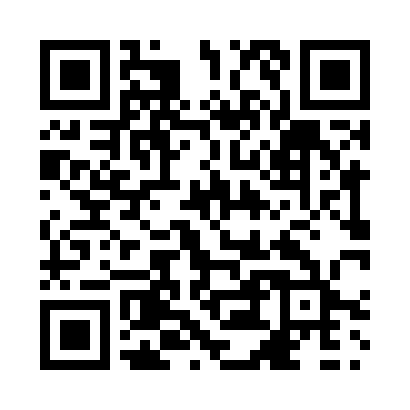 Prayer times for Belleview, Manitoba, CanadaWed 1 May 2024 - Fri 31 May 2024High Latitude Method: Angle Based RulePrayer Calculation Method: Islamic Society of North AmericaAsar Calculation Method: HanafiPrayer times provided by https://www.salahtimes.comDateDayFajrSunriseDhuhrAsrMaghribIsha1Wed4:316:201:406:469:0210:512Thu4:286:181:406:479:0410:543Fri4:266:161:406:489:0510:564Sat4:236:151:406:499:0610:585Sun4:216:131:406:509:0811:016Mon4:186:111:406:509:0911:037Tue4:166:101:406:519:1111:058Wed4:136:081:406:529:1211:089Thu4:116:071:406:539:1411:1010Fri4:086:051:406:549:1511:1311Sat4:066:041:406:559:1711:1512Sun4:036:021:406:569:1811:1713Mon4:016:011:406:569:2011:2014Tue3:595:591:406:579:2111:2215Wed3:565:581:406:589:2211:2516Thu3:545:571:406:599:2411:2717Fri3:515:551:407:009:2511:3018Sat3:495:541:407:009:2611:3219Sun3:475:531:407:019:2811:3420Mon3:465:521:407:029:2911:3521Tue3:455:511:407:039:3011:3522Wed3:455:491:407:049:3111:3623Thu3:445:481:407:049:3311:3724Fri3:445:471:407:059:3411:3725Sat3:445:461:407:069:3511:3826Sun3:435:451:417:069:3611:3927Mon3:435:451:417:079:3711:3928Tue3:425:441:417:089:3811:4029Wed3:425:431:417:089:4011:4030Thu3:425:421:417:099:4111:4131Fri3:415:411:417:109:4211:42